Vlastivěda – zápis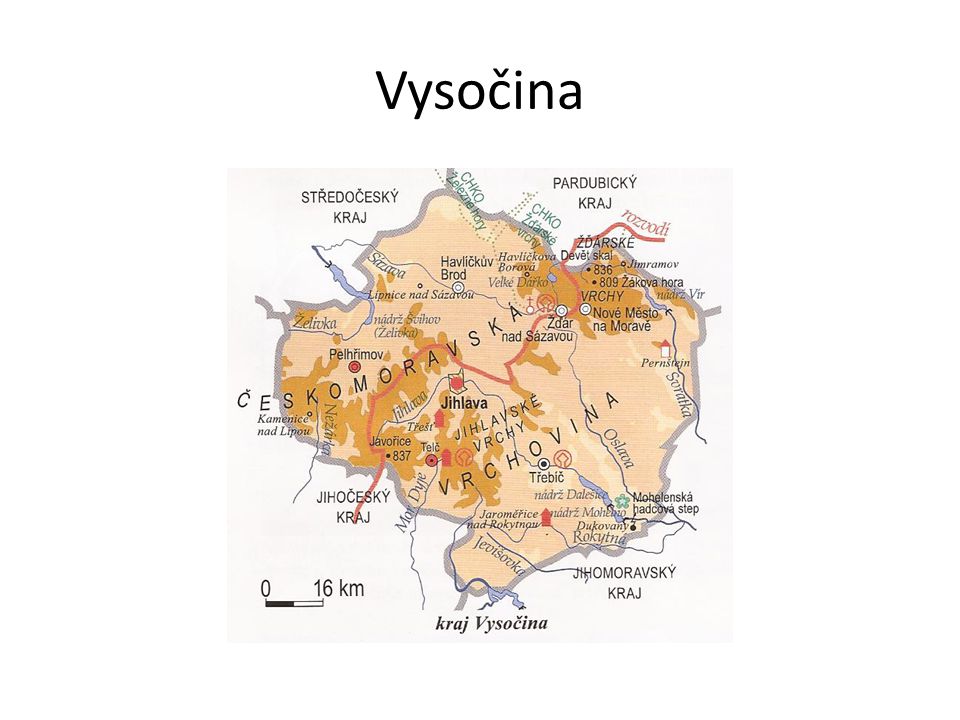 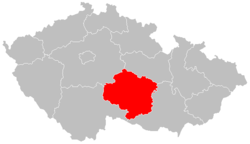 Kraj Vysočina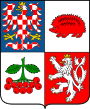 Krajské město:  Jihlava                                  Další města : Žďár nad Sázavou, Havlíčkův Brod, Pelhřimov, TřebíčPoloha:  jihovýchod Čech a jihozápad MoravyPovrch:  Českomoravská vrchovina, S- Žďárské vrchy, nejvyšší část kraje – Jihlavské vrchyVodstvo: řeky – Sázava, Želivka, Nežárka, Svratka (Vírská přehrada), Oslava, Jihlava (Dalešická přehrada), Jeviškovka, Moravská DyjeProchází hlavní evropské rozvodí. Část do Severního moře, část do Černého moře.Průmysltěžba kamene - ŽULApotravinářský průmysl – pěstování brambor (Havlíčkův Brod), Želetava (sýry), Kostelec (uzeniny), Přibyslav (mlékárna PRIBINA)jaderná elektrárna – DUKOVANYstrojírenský průmysl – Žďár nad Sázavou (závod ŽĎAS), Jihlava (BOSCH)spotřební – Pelhřimov (SPOKAR kartáče)Národní kulturní památky, kultura:  UNESCO –Telč =centrum				Žďár nad Sázavou = kostel sv. Jana Nepomuckého na Zelené hoře				Třebíč =Židovská čtvrť a Bazilika sv. Prokopa 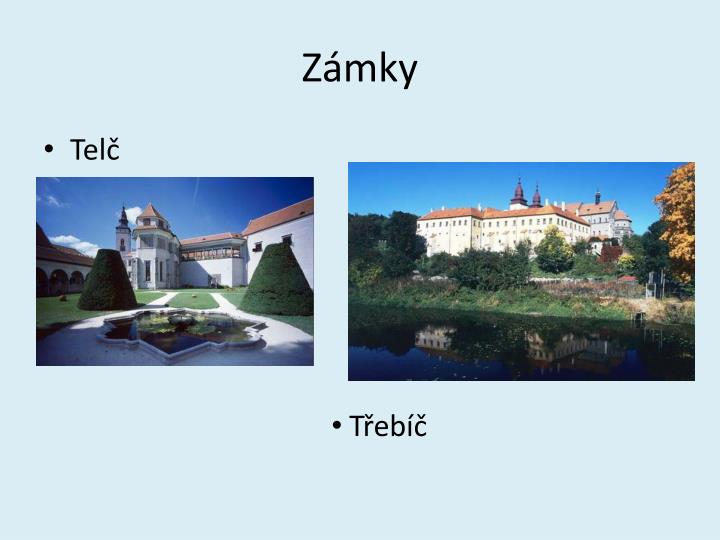 ZemědělstvíMéně úrodná půda, chladné podnebíNenáročné plodiny- brambory, len, oves a žitoPřírodní zajímavosti:CHKO Žďárské vrch, CHKO Železné hory, Vodní nádrž Želivka – 1602ha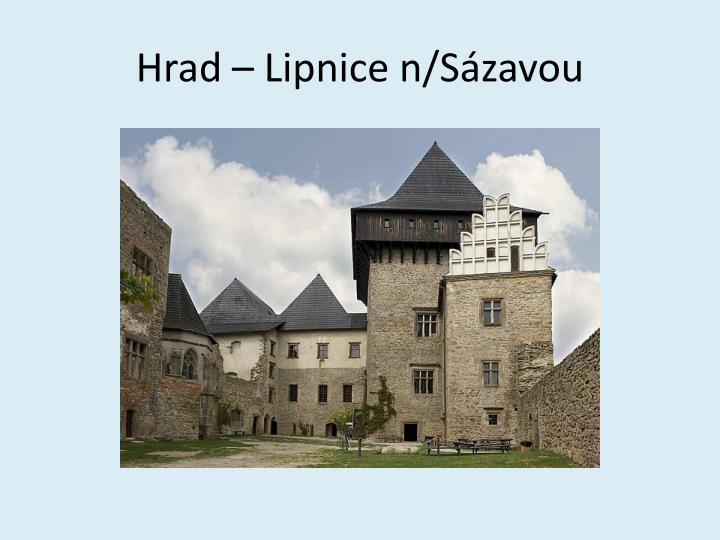 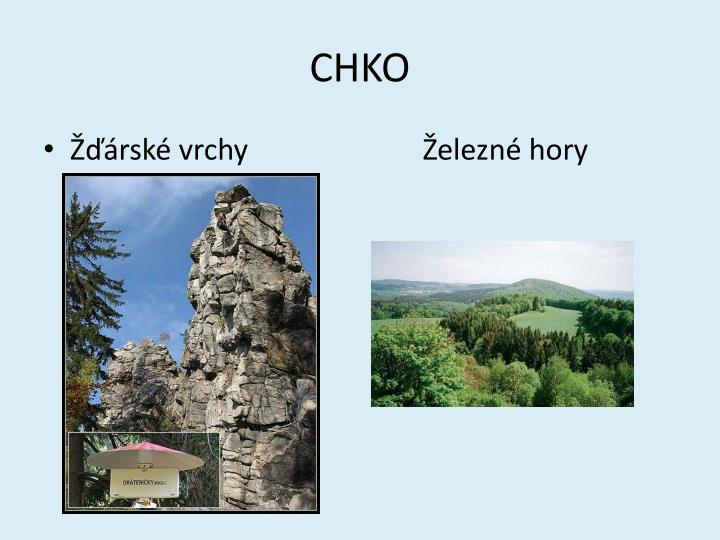 